Дипломатическая конференция по заключению международно-правового документа, касающегося интеллектуальной собственности, генетических ресурсов и традиционных знаний, связанных с генетическими ресурсамиЖенева, 13–24 мая 2024 годаФИНАНСОВАЯ ПОДДЕРЖКА УЧАСТИЯ ПРИГЛАШЕННЫХ НАБЛЮДАТЕЛЕЙ, ПРЕДСТАВЛЯЮЩИХ КОРЕННЫЕ НАРОДЫ И МЕСТНЫЕ ОБЩИНЫ. РЕКОМЕНДАЦИИ, УТВЕРЖДЕННЫЕ КОНСУЛЬТАТИВНЫМ СОВЕТОМ ДОБРОВОЛЬНОГО ФОНДАДокумент подготовлен СекретариатомНастоящим ссылаемся на решение Ассамблей государств – членов от 2023 года (см. документ A/64/13, пункт 29 (v)), которое гласит следующее:  «В отношении предлагаемых Программы работы и бюджета на двухлетний период 2024–2025 годов Ассамблеи ВОИС, каждая в той степени, в какой это ее касается,  […] постановили, что в порядке исключения и при условии утверждения списка приглашенных на сессии Подготовительного комитета Дипломатической конференции по заключению международного правового документа, касающегося интеллектуальной собственности, генетических ресурсов и традиционных знаний, связанных с генетическими ресурсами, ВОИС обеспечит надлежащее финансирование участия в упомянутой Дипломатической конференции двух представителей коренных народов и местных общин от каждого социо-культурного региона, как они определены Постоянным форумом Организации Объединенных Наций (ООН) по вопросам коренных народов.  Финансирование будет обеспечено по линии Добровольного фонда ВОИС, а в случае дефицита ресурсов – за счет средств, выделенных на соответствующую Дипломатическую конференцию.  Порядок предоставления такого финансирования будет соответствовать правилам Добровольного фонда ВОИС».Для справки правила Добровольного фонда ВОИС для аккредитованных коренных и местных общин («Добровольный фонд»), одобренные Генеральной Ассамблеей, изложены в приложениях I и II к документу WO/GA/39/11.В соответствии с решением Ассамблей государств – членов, упомянутым в пункте 1 настоящего документа, и правилами Добровольного фонда, 19 ноября 2023 года Секретариат объявил о приеме заявок от кандидатов на получение финансовой поддержки и указал крайний срок подачи.  Требовалось, чтобы заявка на получение финансовой поддержки была подана физическим лицом, в установленном порядке предложенным неправительственными организациями (НПО), представляющими коренные народы и местные общины, из списка приглашенных на Дипломатическую конференцию, который был утвержден Подготовительным комитетом 
(документ GRATK/PM/4, приложение V, страницы 2–11).После этого, 11 декабря 2023 года, Консультативный совет Добровольного фонда провел внеочередное заседание с целью рассмотреть отвечающие требованиям заявки, полученные Секретариатом и указанные в приложении к настоящему отчету, и вынести рекомендации в соответствии с правилами Добровольного фонда ВОИС.Отчет и рекомендации, утвержденные Консультативным советом Добровольного фонда по итогам внеочередного заседания, приводятся в приложении к настоящему документу.В соответствии со статьей 6(d) правил Добровольного фонда, а также решением Ассамблей государств – членов, упомянутым в пункте 1 настоящего документа, Генеральный директор обеспечит выполнение рекомендаций, изложенных в 
пунктах 3 и 5 отчета Консультативного совета Добровольного фонда.[Приложение следует]ПРИЛОЖЕНИЕДипломатическая конференцияпо заключению международно-правового документа, касающегося интеллектуальной собственности, генетических ресурсов и традиционных знаний, связанных с генетическими ресурсамиДОБРОВОЛЬНЫЙ ФОНД ВОИСКОНСУЛЬТАТИВНЫЙ СОВЕТОТЧЕТКонсультативный совет Добровольного фонда ВОИС для аккредитованных коренных и местных общин («Фонд»), члены которого назначены решением Межправительственного комитета по интеллектуальной собственности, генетическим ресурсам, традиционным знаниям и фольклору («Комитет») на сорок седьмой сессии и поименно перечислены в заключительной части настоящего отчета, провел свое внеочередное заседание под председательством г-на Йоны СЕЛЕТИ, заместителя Председателя Комитета и члена ex officio, 11 декабря 2023 года.Это заседание было проведено во исполнение решения Ассамблей государств – членов ВОИС от 2023 года, которое гласит следующее:  «Ассамблеи ВОИС, […] постановили, что в порядке исключения и при условии утверждения списка приглашенных на сессии Подготовительного комитета Дипломатической конференции по заключению международного правового документа, касающегося интеллектуальной собственности, генетических ресурсов и традиционных знаний, связанных с генетическими ресурсами, ВОИС обеспечит надлежащее финансирование участия в упомянутой Дипломатической конференции двух представителей коренных народов и местных общин от каждого социо-культурного региона, как они определены Постоянным форумом Организации Объединенных Наций по вопросам коренных народов.  Финансирование будет обеспечено по линии Добровольного фонда ВОИС, а в случае дефицита ресурсов – за счет средств, выделенных на соответствующую Дипломатическую конференцию.  Порядок предоставления такого финансирования будет соответствовать правилам Добровольного фонда ВОИС» (документ A/64/13, пункт 29 (v)).Консультативный совет принял к сведению, что Генеральный директор ВОИС обеспечит выполнение его рекомендаций не в порядке, предусмотренном статьей 5(a) приложения к документу WO/GA/39/11, а в соответствии с процедурой, установленной решением Ассамблей ВОИС и упомянутой в пункте 2 настоящего отчета.  В этой связи Консультативный совет выразил благодарность Федеральному министерству юстиции Германии за взнос от 13 сентября 2022 года в размере 14 233,70 шв. франка (что эквивалентно 15 000 евро на момент перечисления средств), правительству Австралии за взнос от 22 июня 2023 года в размере 29 795,36 шв. франка (что эквивалентно 50 000 австралийских долларов на момент перечисления средств) и Национальному институту коренных народов Мексики за взнос от 7 августа 2023 года в размере 8239,99 шв. франка (что эквивалентно 167 555 мексиканским песо на момент перечисления средств).  Более того, была выражена благодарность за взносы в размере 817,10 шв. франка и 872,60 шв. франка, сделанных анонимными донорами 3 марта 2023 года и 4 июля 2023 года соответственно.Члены Консультативного совета провели заседание в соответствии со статьей 7, а в части, касающейся кворума для принятия решений, со статьей 9 приложения к документу WO/GA/39/11.  Г-н Улукоа ДУХАЙЛОНСОД и г-жа Джун ЛОРЕНСО, назначенные членами Консультативного совета, не участвовали в обсуждениях и воздержались от голосования по заявкам о поддержке их кандидатур по линии Фонда в соответствии со статьей 11 упомянутого выше приложения.Рассмотрев представленный Секретариатом список кандидатов, который приводится в приложении к настоящему отчету, а также содержание их заявок, Консультативный совет принял следующие рекомендации:мероприятие, в отношении которого испрашивается финансовая поддержка в соответствии со статьей 5(e) приложения к документу WO/GA/39/11: 
Дипломатическая конференция по заключению международно-правового документа, касающегося интеллектуальной собственности, генетических ресурсов и традиционных знаний, связанных с генетическими ресурсами («Дипломатическая конференция») (даты в 2024 году предстоит определить);кандидаты, которым в соответствии с правилами Добровольного фонда должна быть оказана финансовая поддержка для участия в Дипломатической конференции (указаны в разбивке по семи социо-культурным регионам, как они определены Постоянным форумом Организации Объединенных Наций по вопросам коренных народов (ПФООНКН), и в английском алфавитном порядке):Африка:г-н Хамади АГ МОХАМЕД АББАг-жа Люси МУЛЕНКЕЙЕсли г-н Хамади АГ МОХАМЕД АББА и/или г-жа Люси МУЛЕНКЕЙ не позднее чем за 70 календарных дней до начала Дипломатической конференции сообщат Секретариату о своем отказе от участия в Дипломатической конференции или о своем отказе от предлагаемого финансирования либо не ответят на предложение Секретариата об оказании им финансовой поддержки раньше чем за 70 календарных дней до начала Дипломатической конференции, в соответствии с правилами Добровольного фонда вместо их кандидатур финансовая поддержка участия в Дипломатической конференции должна быть предложена следующему кандидату:г-ну Бабагане АБУБАКАРУАзия:г-жа Дженнифер КОРПУСг-н Престон ХАРДИСОНЦентральная и Южная Америка и Карибский бассейн:г-н Родриго ДЕ ЛА КРУС ИНЛАГОг-жа Лусия Фернанда ИНАСИО БЕЛФОРТ САЛЕСЕсли г-н Родриго ДЕ ЛА КРУС ИНЛАГО и/или г-жа Лусия Фернанда ИНАСИО БЕЛФОРТ САЛЕС не позднее чем за 70 календарных дней до начала Дипломатической конференции сообщат Секретариату о своем отказе от участия в Дипломатической конференции или о своем отказе от предлагаемого финансирования либо не ответят на предложение Секретариата об оказании им финансовой поддержки раньше чем за 70 календарных дней до начала Дипломатической конференции, в соответствии с правилами Добровольного фонда вместо их кандидатур финансовая поддержка участия в Дипломатической конференции должна быть предложена следующему кандидату:г-же Эдит БАСТИДАС КАЛЬДЕРОНВосточная Европа, Российская Федерация, Центральная Азия и Закавказье:г-жа Полина ШУЛБАЕВАг-н Михаил ТОДЫШЕВЕсли г-жа Полина ШУЛБАЕВА и/или г-н Михаил ТОДЫШЕВ не позднее чем за 70 календарных дней до начала Дипломатической конференции сообщат Секретариату о своем отказе от участия в Дипломатической конференции или о своем отказе от предлагаемого финансирования либо не ответят на предложение Секретариата об оказании им финансовой поддержки раньше чем за 70 календарных дней до начала Дипломатической конференции, в соответствии с правилами Добровольного фонда вместо их кандидатур финансовая поддержка участия в Дипломатической конференции должна быть предложена следующему кандидату:г-ну Родиону СУЛЯНДЗИГЕСеверная Америка:г-н Франк ЭТАВАГЕШИКг-жа Джун ЛОРЕНСОТихоокеанский регион:г-жа Жо-Анн ДРИССЕНСг-н Улукоа ДУХАЙЛОНСОДкандидаты, заявки которых в связи с финансированием участия в Дипломатической конференции следует отклонить:все остальные кандидаты, не указанные в пункте 5 (ii) настоящего отчета.Содержание настоящего отчета и изложенных в нем рекомендаций будет доведено до сведения Генерального директора ВОИС после их принятия членами Консультативного совета в соответствии с последним пунктом статьи 6 (i) приложения к документу WIPO/GA/39/11.Совершено в Женеве 11 декабря 2023 годаИмена членов Консультативного совета Добровольного фонда ВОИС:Председатель:  г-н Йона СЕЛЕТИ, заместитель Председателя Межправительственного комитета, член ex officio, [подпись]и в английском алфавитном порядке: г-н Дитрикс Ион Улукоа ДУХАЙЛОНСОД, представитель, советник, KA'UIKIOKAPŌ, [подпись]г-н Пабло ЛАТОРРЕ, первый секретарь постоянного представительства Чили, Женева, [подпись]г-жа Джун Л. ЛОРЕНСО, представитель Международного совета по договорам индейцев, [подпись]г-н Алан НДАДЖИЕ МУГАРУРА, третий секретарь постоянного представительства Уганды, Женева, [подпись]г-н Родриго Эдуардо ПАЙЯЛЕФ МОННАРД, представитель Фонда предпринимательства коренных народов, [подпись]г-н Томас РАЙТИНГЕР, старший патентный эксперт патентного отдела Ведомства по патентам и товарным знакам Германии, Федеральное министерство юстиции, Германия, [подпись]г-н Узаир Захид ШАЙХ, первый секретарь постоянного представительства Пакистана, Женева, [подпись]г-жа Люцие ЗАМЫКАЛОВА, руководитель группы по международным вопросам отдела международных и правовых вопросов Ведомства промышленной собственности Чешской Республики, Чешская Республика, [подпись][Приложение к отчету Консультативного совета следует]ПРИЛОЖЕНИЕ К ОТЧЕТУ КОНСУЛЬТАТИВНОГО СОВЕТАДипломатическая конференцияпо заключению международно-правового документа, касающегося интеллектуальной собственности, генетических ресурсов и традиционных знаний, связанных с генетическими ресурсамиСПИСОК КАНДИДАТОВ ДЛЯ ПОЛУЧЕНИЯ ФИНАНСОВОЙ ПОДДЕРЖКИ, ПРЕДЛОЖЕННЫХ НЕПРАВИТЕЛЬСТВЕННЫМИ ОРГАНИЗАЦИЯМИ, ПРИГЛАШЕННЫМИ НА ДИПЛОМАТИЧЕСКУЮ КОНФЕРЕНЦИЮ В КАЧЕСТВЕ НАБЛЮДАТЕЛЕЙПримечание Секретариата Заявки указаны в разбивке по семи социо-культурным регионам, как они определены Постоянным форумом Организации Объединенных Наций по вопросам коренных народов (ПФООНКН).При составлении настоящего перечня критерием отнесения заявок к тому или иному региону являлся социо-культурный регион коренных народов или местной общины/местных общин, представленных приглашенной неправительственной организацией (НПО), предлагающей кандидата, как его указал сам представитель.  При рассмотрении заявок, поданных НПО, приглашенными на Дипломатическую конференцию и представляющими коренные народы или местные общины из разных социо-культурных регионов, приоритет имеет местонахождение предлагающей кандидата организации.Африкаг-н Бабагана АБУБАКАРНазвание приглашенной НПО, которая предлагает кандидата: 
Ассоциация развития народа канури
Местонахождение приглашенной НПО, которая предлагает кандидата: 
Маидугури, НигерияГражданство кандидата:  Нигерияг-н Хамади АГ МОХАМЕД АББАНазвание приглашенной НПО, которая предлагает кандидата:  ADJMOR
Местонахождение приглашенной НПО, которая предлагает кандидата: 
Тимбукту, МалиГражданство кандидата:  Малиг-н Агуссу Марселлин АИГБЕНазвание приглашенной НПО, которая предлагает кандидата: 
Молодежь без границ – отделение в Бенине (JSF Bénin) 
Местонахождение приглашенной НПО, которая предлагает кандидата: 
Тори-Боссито, БенинГражданство кандидата:  Бенинг-жа Люси МУЛЕНКЕЙНазвание приглашенной НПО, которая предлагает кандидата: 
Информационная сеть коренных народов (IIN)
Местонахождение приглашенной НПО, которая предлагает кандидата: 
Найроби, КенияГражданство кандидата:  Кенияг-н Муса Усман НДАМБАНазвание приглашенной НПО, которая предлагает кандидата: 
Ассоциация социально-культурного развития мбороро (MBOSCUDA)
Местонахождение приглашенной НПО, которая предлагает кандидата: 
Яунде, КамерунГражданство кандидата:  КамерунАрктика	Заявки отсутствуютАзияг-жа Дженнифер КОРПУСНазвание приглашенной НПО, которая предлагает кандидата: 
Фонд Tebtebba  – Международный центр коренных народов по стратегическим исследованиям и просвещению
Местонахождение приглашенной НПО, которая предлагает кандидата: 
Багио, ФилиппиныГражданство кандидата:  Филиппиныг-н Престон ХАРДИСОННазвание приглашенной НПО, которая предлагает кандидата: 
Фонд Tebtebba  – Международный центр коренных народов по стратегическим исследованиям и просвещению
Местонахождение приглашенной НПО, которая предлагает кандидата: 
Багио, ФилиппиныГражданство кандидата:  Соединенные Штаты АмерикиЦентральная и Южная Америка и Карибский бассейнг-н Элисео Себастьян АЛЬВАРЕС ПРАДОНазвание приглашенной НПО, которая предлагает кандидата: 
Индейский совет Южной Америки (CISA)
Местонахождение приглашенной НПО, которая предлагает кандидата:  Пуно, ПеруГражданство кандидата:  Аргентинаг-жа Эдит БАСТИДАС КАЛЬДЕРОННазвание приглашенной НПО, которая предлагает кандидата: 
Сеть женщин коренных народов по вопросам биоразнообразия (RMIB)
Местонахождение приглашенной НПО, которая предлагает кандидата: 
Панама, ПанамаГражданство кандидата:  Колумбияг-жа Мария Эухения ЧОКЕ КИСПЕНазвание приглашенной НПО, которая предлагает кандидата: 
Центр междисциплинарных исследований народа аймара (CEM-Aymara) 
Местонахождение приглашенной НПО, которая предлагает кандидата: 
Ла-Пас, БоливияГражданство кандидата:  Боливияг-н Томас КОНДОРИ КАУАПАСАНазвание приглашенной НПО, которая предлагает кандидата: 
Индейский совет Южной Америки (CISA)
Местонахождение приглашенной НПО, которая предлагает кандидата:  Пуно, ПеруГражданство кандидата:  Боливияг-н Родриго ДЕ ЛА КРУС ИНЛАГОНазвание приглашенной НПО, которая предлагает кандидата: Организация «Зов Земли» (COE)
Местонахождение приглашенной НПО, которая предлагает кандидата:  Куско, ПеруГражданство кандидата:  Эквадорг-н Фортунато ЭСКОБАР МАМАНИНазвание приглашенной НПО, которая предлагает кандидата: 
Индейский совет Южной Америки (CISA)
Местонахождение приглашенной НПО, которая предлагает кандидата:  Пуно, ПеруГражданство кандидата:  Перуг-жа Лусия Фернанда ИНАСИО БЕЛФОРТ САЛЕСНазвание приглашенной НПО, которая предлагает кандидата: 
Институт интеллектуальной собственности коренных народов Бразилии (InBraPi)
Местонахождение приглашенной НПО, которая предлагает кандидата: 
Кошилья (штат Риу-Гранди-ду-Сул), БразилияГражданство кандидата:  Бразилияг-жа Соня Патрисия МУРСИЯ РОАНазвание приглашенной НПО, которая предлагает кандидата: 
MALOCA InternationaleМестонахождение приглашенной НПО, которая предлагает кандидата: 
Женева, ШвейцарияГражданство кандидата:  Колумбияг-н Леонардо РОДРИГЕС ПЕРЕСНазвание приглашенной НПО, которая предлагает кандидата: 
MALOCA InternationaleМестонахождение приглашенной НПО, которая предлагает кандидата: 
Женева, ШвейцарияГражданство кандидата:  Колумбияг-н Энди Элиот ТИТО КОНДОРИНазвание приглашенной НПО, которая предлагает кандидата: 
Индейский совет Южной Америки (CISA)
Местонахождение приглашенной НПО, которая предлагает кандидата:  Пуно, ПеруГражданство кандидата: БоливияВосточная Европа, Российская Федерация, Центральная Азия и Закавказьег-жа Полина ШУЛБАЕВАНазвание приглашенной НПО, которая предлагает кандидата: 
Центр содействия коренным малочисленным народам Севера/Учебный центр коренных народов Севера (ЦС КМНС/РИТЦ)Местонахождение приглашенной НПО, которая предлагает кандидата: 
Москва, Российская ФедерацияГражданство кандидата:  Российская Федерацияг-н Родион СУЛЯНДЗИГАНазвание приглашенной НПО, которая предлагает кандидата: 
Центр содействия коренным малочисленным народам Севера/Учебный центр коренных народов Севера (ЦС КМНС/РИТЦ)Местонахождение приглашенной НПО, которая предлагает кандидата: 
Москва, Российская ФедерацияГражданство кандидата:  Российская Федерацияг-н Михаил ТОДЫШЕВНазвание приглашенной НПО, которая предлагает кандидата: 
Совет старейшин шорского народаМестонахождение приглашенной НПО, которая предлагает кандидата:  Новокузнецк, Российская ФедерацияГражданство кандидата:  Российская ФедерацияСеверная Америкаг-н Франк ЭТАВАГЕШИКНазвание приглашенной НПО, которая предлагает кандидата: 
Фонд защиты прав коренных американцев (NARF)Местонахождение приглашенной НПО, которая предлагает кандидата: 
Боулдер (штат Колорадо), Соединенные Штаты АмерикиГражданство кандидата:  Соединенные Штаты Америкиг-жа Джун ЛОРЕНСОНазвание приглашенной НПО, которая предлагает кандидата: 
Международный совет по договорам индейцевМестонахождение приглашенной НПО, которая предлагает кандидата: 
Тусон (штат Аризона), Соединенные Штаты АмерикиГражданство кандидата:  Соединенные Штаты АмерикиТихоокеанский регионг-жа Жо-Анн ДРИССЕНСНазвание приглашенной НПО, которая предлагает кандидата: 
Австралийский центр права в области искусствМестонахождение приглашенной НПО, которая предлагает кандидата: 
Сидней, АвстралияГражданство кандидата:  Австралияг-н Улукоа ДУХАЙЛОНСОДНазвание приглашенной НПО, которая предлагает кандидата: Организация KaʻuikiokapōМестонахождение приглашенной НПО, которая предлагает кандидата: 
Каполеи (Гавайские острова), Соединенные Штаты АмерикиГражданство кандидата:  Соединенные Штаты Америки[Конец приложения и документа]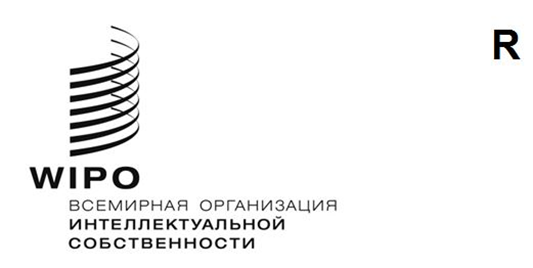 GRATK/DC/INF/5    GRATK/DC/INF/5    GRATK/DC/INF/5    ОРИГИНАЛ: английский   ОРИГИНАЛ: английский   ОРИГИНАЛ: английский   ДАТА: 8 февраля 2024 года       ДАТА: 8 февраля 2024 года       ДАТА: 8 февраля 2024 года       